Western Australia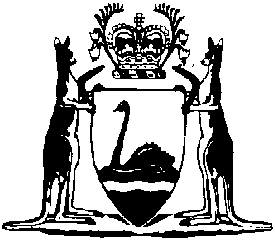 Human Tissue and Transplant Act 1982Human Tissue and Transplant Regulations 2006		These regulations were repealed by the Human Tissue and Transplant Regulations 2024 r. 7 (SL 2024/10) on 19 Feb 2024 (see r. 2(b)).Western AustraliaHuman Tissue and Transplant Regulations 2006Contents1.	Citation	12.	Prescribed body of medical practitioners (section 29(4b))	1Notes	Compilation table	1Western AustraliaHuman Tissue and Transplant Act 1982Human Tissue and Transplant Regulations 20061.	Citation		These regulations are the Human Tissue and Transplant Regulations 2006.2.	Prescribed body of medical practitioners (section 29(4b))		The Council of the WA Kidney Transplant Service is a prescribed body of medical practitioners for the purposes of section 29(4b) of the Act.NotesThis is a compilation of the Human Tissue and Transplant Regulations 2006. For provisions that have come into operation see the compilation table. Compilation tableCitationPublishedCommencementHuman Tissue and Transplant Regulations 200616 Jun 2006 p. 212316 Jun 2006These regulations were repealed by the Human Tissue and Transplant Regulations 2024 r. 7 (SL 2024/10) on 19 Feb 2024 (see r. 2(b))These regulations were repealed by the Human Tissue and Transplant Regulations 2024 r. 7 (SL 2024/10) on 19 Feb 2024 (see r. 2(b))These regulations were repealed by the Human Tissue and Transplant Regulations 2024 r. 7 (SL 2024/10) on 19 Feb 2024 (see r. 2(b))